პროექტი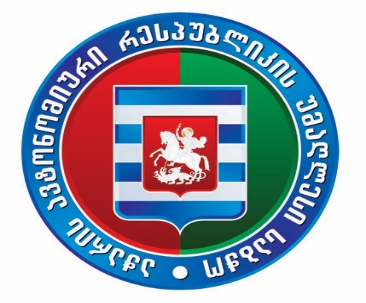 აჭარის ავტონომიური რესპუბლიკის უმაღლესი საბჭოს საკონსტიტუციო, იურიდიულ და საპროცედურო საკითხთა კომიტეტის სხდომა2 ივნისი 2021 წელი					                                     12:00 სთ.ბიუროს სხდომათა ოთახიდღის წესრიგიაჭარის ავტონომიური რესპუბლიკის უმაღლესი საბჭოს ფრაქციის „ერთიანი ნაციონალური მოძრაობა“ რეგისტრაციის საკითხის განხილვა.მომხსენებელი: საკონსტიტუციო, იურიდიულ და საპროცედურო საკითხთა კომიტეტის თავმჯდომარე - ვლადიმერ მგალობლიშვილი